Szczęść Boże Cele katechezy:Poznanie biblijnego opisu wniebowstąpienia Pana Jezusa.Budzenie pragnienia bycia z Bogiem.Temat: Wniebowstąpienie – z Jezusem idziemy do Ojca.Kochane Dzieci Mówiliśmy o tym, że Pan Jezus zmartwychwstał. Po Zmartwychwstaniu ukazywał się uczniom. Spotykał się z nimi, rozmawiał, mówił im, co mają dalej robić. Trwało to 40 dni. Po 40 dniach…Jezus „uniósł się w ich obecności w górę i obłok zabrał Go im sprzed oczu. Kiedy uporczywie wpatrywali się w Niego, jak wstępował do nieba, przystąpili do nich dwaj mężowie w białych szatach. I rzekli: «Mężowie
z Galilei, dlaczego stoicie i wpatrujecie się w niebo? Ten Jezus, wzięty od was do nieba, przyjdzie tak samo, jak widzieliście Go wstępującego do nieba»”.(Dz 1,9-11)Pan Jezus wstąpił do nieba, aby tam przygotować dla każdego z nas miejsce. Kiedyś przyjdzie powtórnie, aby nas tam zabrać. Będziemy wtedy mogli przebywać z Nim bardzo blisko. Jak jest w niebie, wiecie?radośnie , kolorowo , pięknie, dobrze 
przyjemnie ciepło, słodko.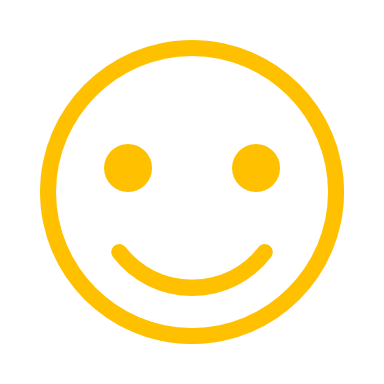 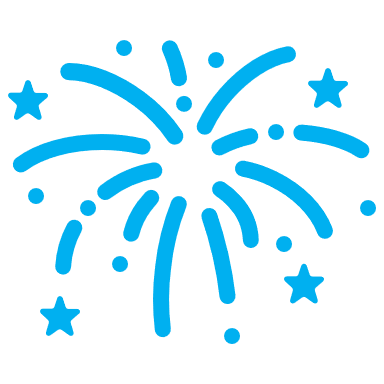 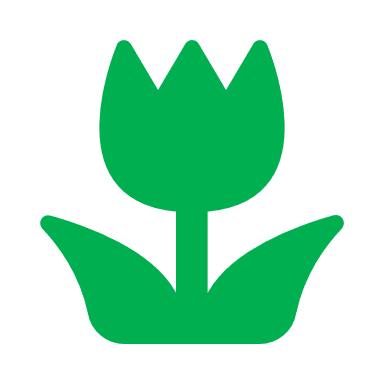 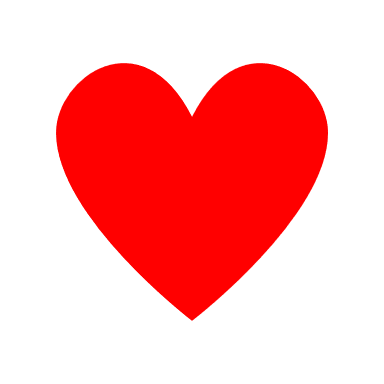 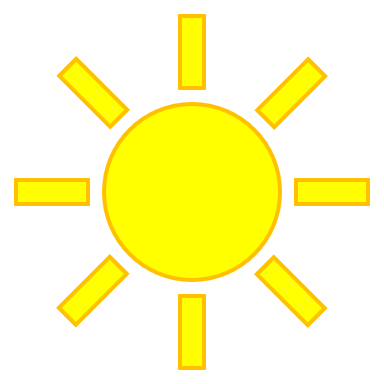 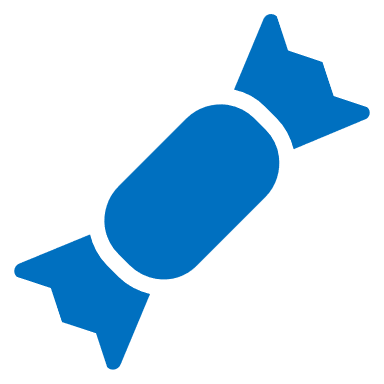 A dlaczego????????????Bo tam jesteśmy razem z Panem Jezusem w domu naszego Ojca.Jak tam dotrzeć?????Pan Jezus podpowiada:„Jeśli kto chce pójść za Mną, niech (...) Mnie naśladuje”.A jak Go naśladować???????To proste :Dobrze się uczyć                   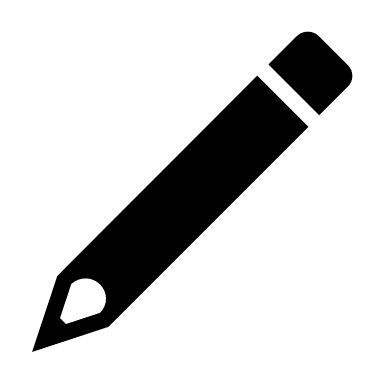 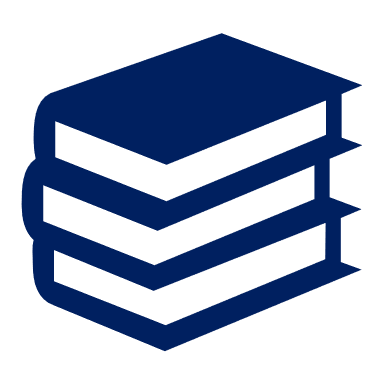 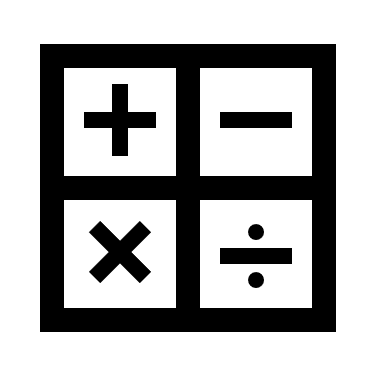 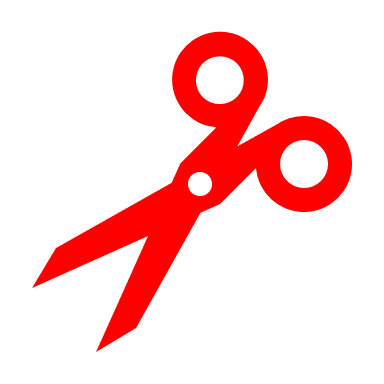 Pomagać rodzicom                 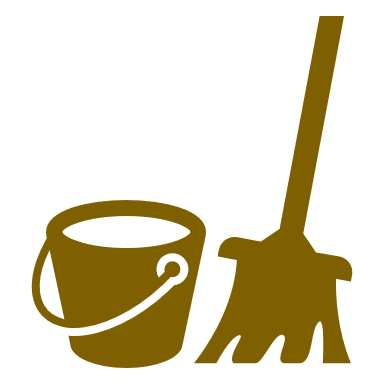 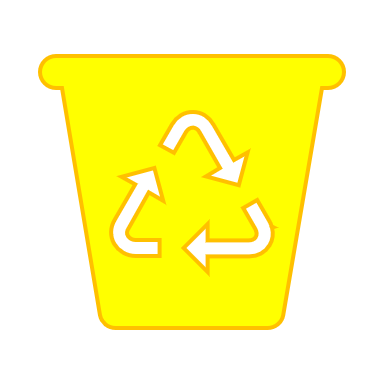 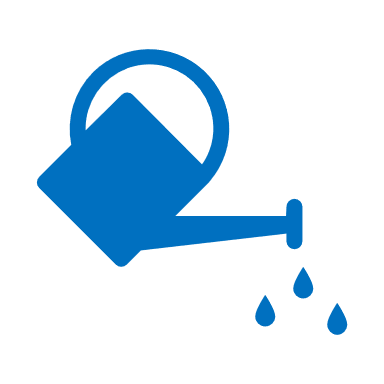 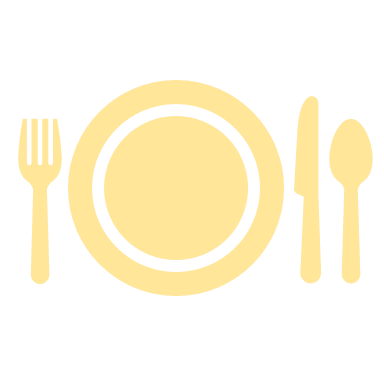 Pomagać potrzebującym                 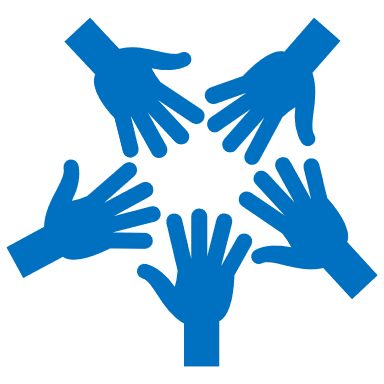 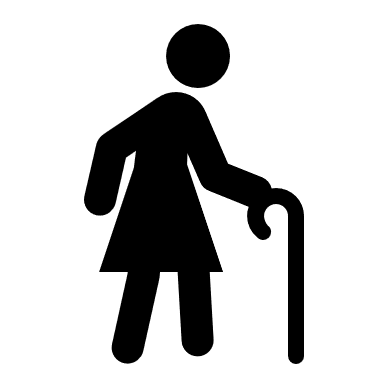 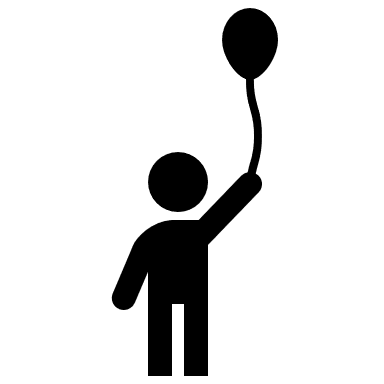 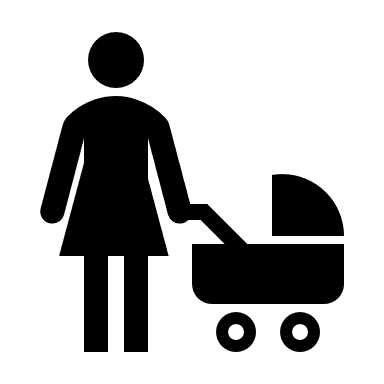 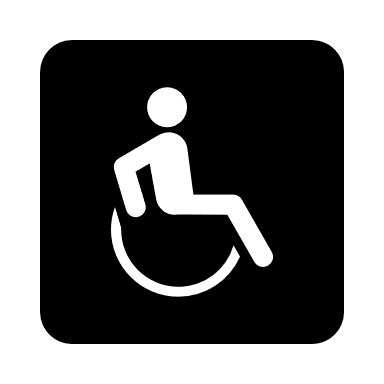 Dbać o przyrodę                       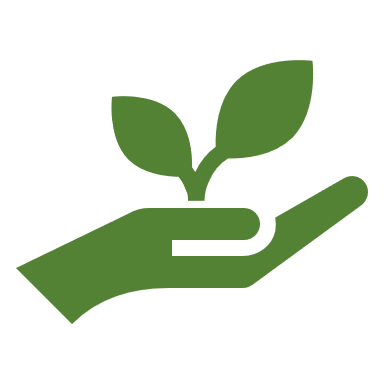 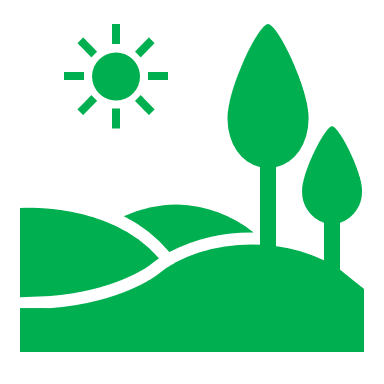 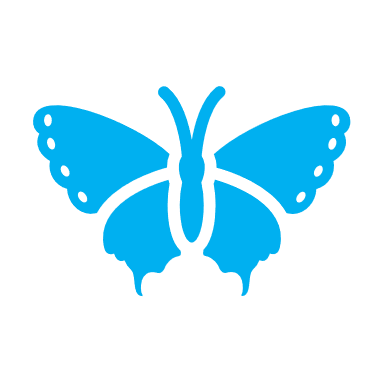 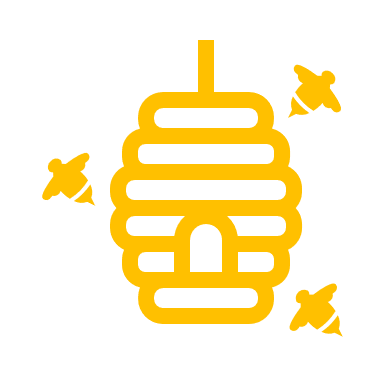 I modlić się       !!!!!!!!!!!!!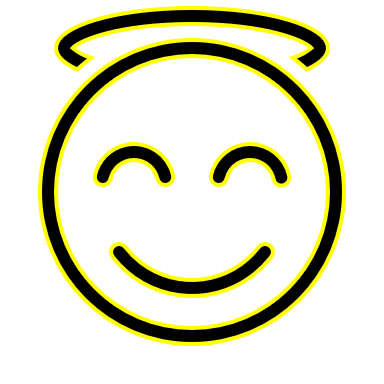 Dla chętnych ćwiczenie na stonie 92 i 93. Temat 45 do pobrania:https://www.jednosc.com.pl/strefakatechety/zdalne-lekcje-religii?sp2I piosenka  – „Mój Zbawiciel” – tekst na stronie 93https://www.youtube.com/watch?v=Mx9qyGZgLMcZachęcam Was kochani do naśladowania Jezusa Serdecznie pozdrawiam Was i Waszych bliskichSzczęść Boże 